Czy inwestycja w nowe mieszkania w Krakowie to dobry pomysł?W poniższym artykule omawiamy kwestię potencjału inwestycyjnego nowych mieszkań w Krakowie. Zapraszamy do lektury!Nowe mieszkania w Krakowie - potencjał dla przyszłych inwestorówKraków to drugie największe miasto w Polsce, w którym możliwości rozwoju zawodowego czy edukacji są bardzo szerokie. To również miejsce wielu wydarzeń kulturalnych i atrakcji. Nic więc dziwnego, że nowe mieszkania w Krakowie stają się częstym przedmiotem zainteresowania inwestorów. Rynek pierwotny czy może wtórny?Wiele osób planujących zakup nieruchomości w Krakowie zastanawia się, czy wybrać mieszkanie z rynku wtórnego, czy raczej z pierwotnego. Choć mieszkania z rynku wtórnego kuszą m.in. niższą ceną, należy pamiętać, że nowe mieszkania w Krakowie będą miały niższy czynsz, niż lokale w starych, krakowskich kamienicach, z ogrzewaniem gazowym. Niższy czynsz to nie wszystko - niejednokrotnie lokale z rynku wtórnego wymagają gruntownego i kosztownego remontu, włącznie z np. wymianą instalacji. Kupując mieszkanie od dewelopera unikamy takich problemów, gdyż wszystko jest nowoczesne i funkcjonalne.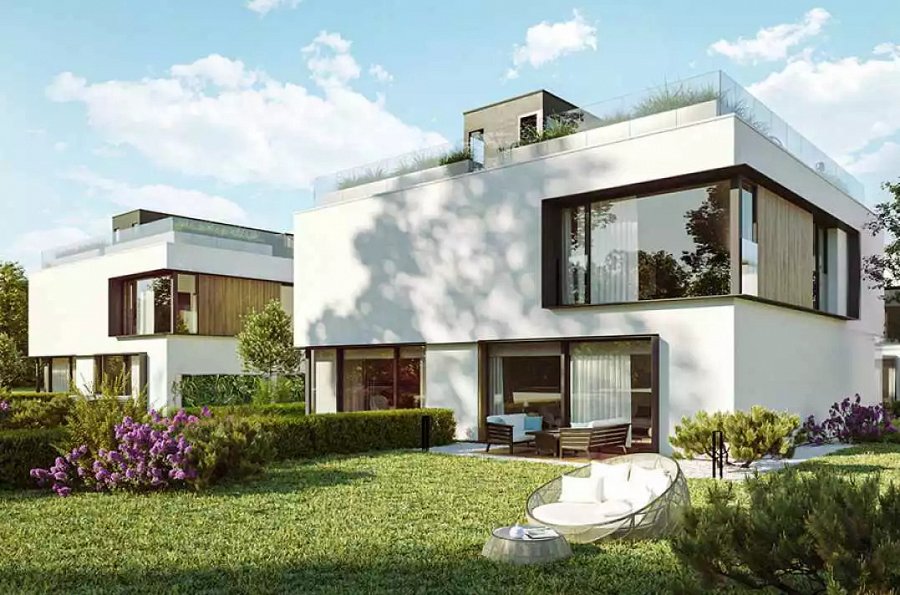 Nowe mieszkania w Krakowie na wynajem Omawiając potencjał inwestycyjny nieruchomości w Krakowie, należy poruszyć kwestię wynajmu. Kraków to niezwykle atrakcyjne miasto. Liczne miejsca pracy i szeroki wachlarz możliwości rozwoju zawodowego to jedno, warto także wspomnieć o bogatej ofercie edukacyjnej. Młodzi ludzie po studiach i studenci licznie przyjeżdżają do Krakowa, a większość z nich właśnie tutaj szuka mieszkań na wynajem. Dlatego też nowe mieszkania w Krakowie są doskonałym przedmiotem inwestycji.